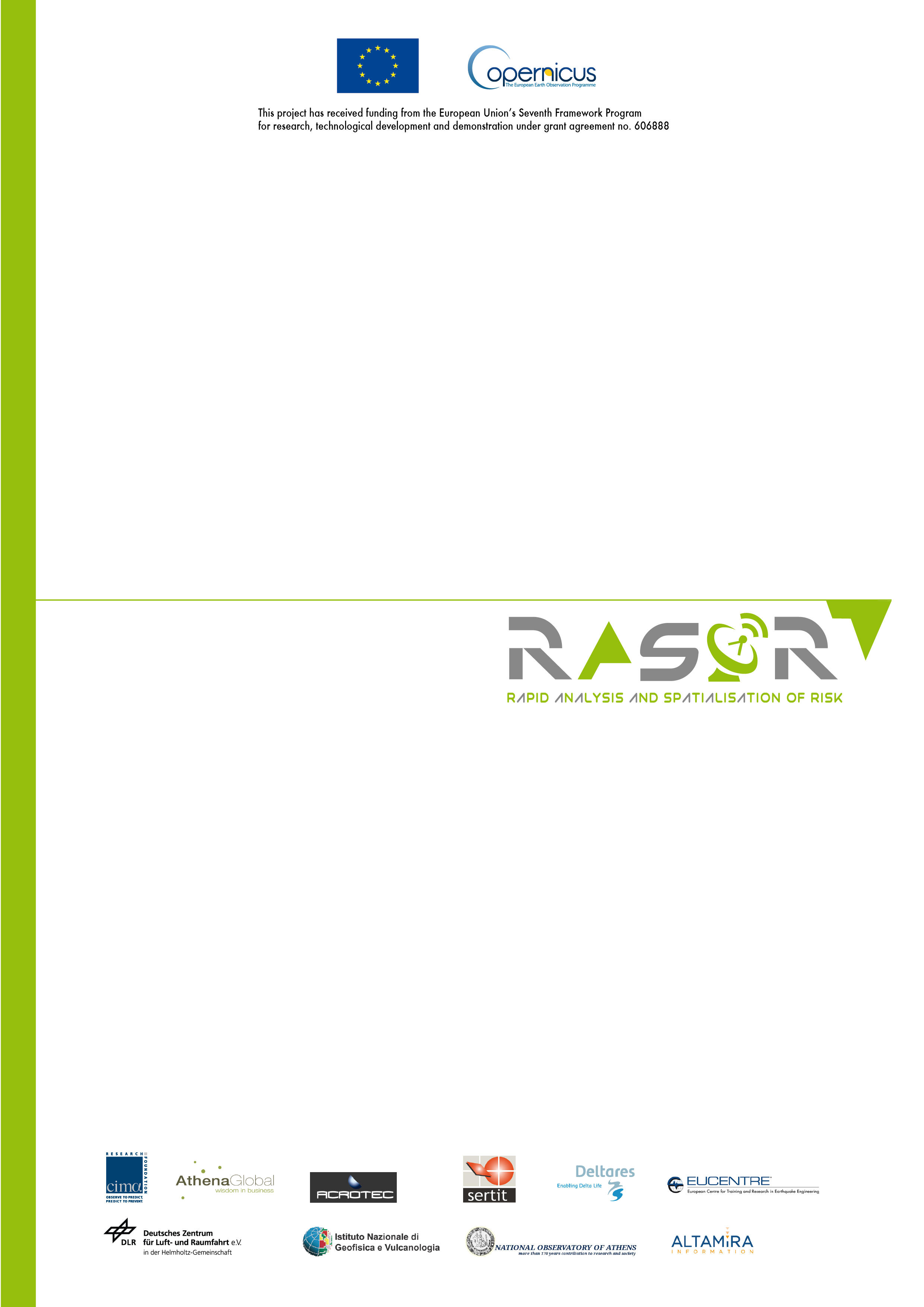 DOCUMENT INFORMATION PAGEEXECUTIVE SUMMARYThe present document refers to the preparation of the RASOR Dissemination Toolkit, a set of electronic material that can be used by partner for dissemination purposes 	The RASOR Dissemination ToolkitThe 1st release of the RDTK is composed by the following material:RASOR ArticlesRASOR InfographicsRASOR NewslettersRASOR PostersRASOR PresentationsThe material can be found in the RASOR WEB site.www.rasor-project.eu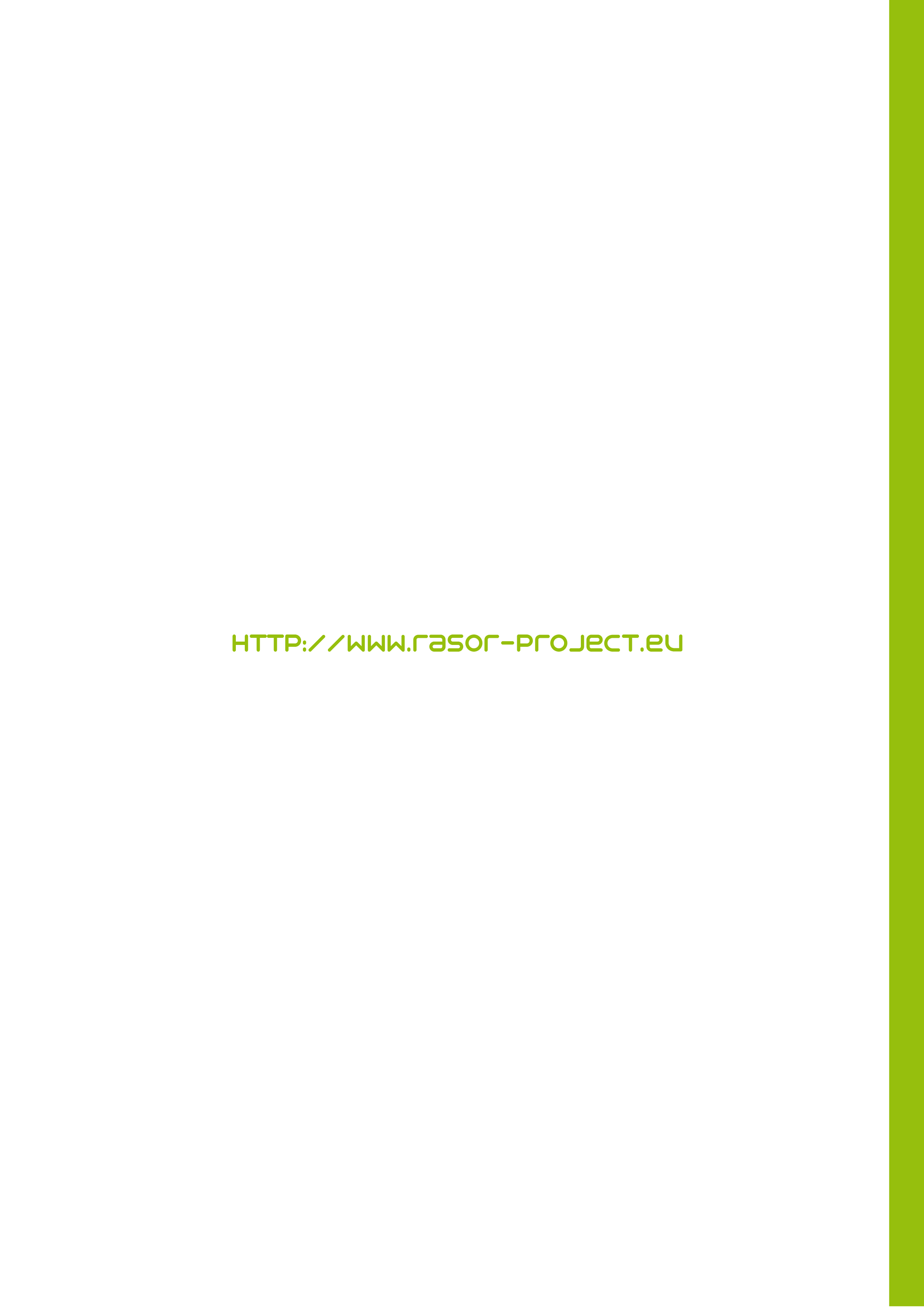 CONTRACT NUMBER606888PROJECT NAMERapid Analysis and Spatialisation of RiskPROJECT ACRONYMRASORDELIVERABLE NUMBERD12.1DELIEVERABLE NAMEDissemination Action PlanWORK PACKAGE NUMBER12WORK PACKAGE NAMEDissemination ActivitiesDEADLINEMonth 7VERSION1.0DISSEMINATION LEVELPPNATUREReportLEAD BENEFICIARYCIMA